ПРОМЕЖУТОЧНАЯ АТТЕСТАЦИЯЗАЧЁТНАЯ ВЕДОМОСТЬ № _____Нулевая экзаменационная сессия 2015/2016 учебного года 4 семестрФорма обучения: очная  Курс: 2  Группа:204Факультет иностранных языков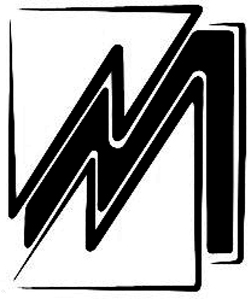 М и н о б р н а у к и    Р о с с и иФЕДЕРАЛЬНОЕ ГОСУДАРСТВЕННОЕ БЮДЖЕТНОЕ ОБРАЗОВАТЕЛЬНОЕ УЧРЕЖДЕНИЕ ВЫСШЕГО ПРОФЕССИОНАЛЬНОГО ОБРАЗОВАНИЯ«МОРДОВСКИЙ ГОСУДАРСТВЕННЫЙ УНИВЕРСИТЕТ им. Н. П. ОГАРЁВА»(ФГБОУ ВПО «МГУ им. Н.П. Огарёва»)М и н о б р н а у к и    Р о с с и иФЕДЕРАЛЬНОЕ ГОСУДАРСТВЕННОЕ БЮДЖЕТНОЕ ОБРАЗОВАТЕЛЬНОЕ УЧРЕЖДЕНИЕ ВЫСШЕГО ПРОФЕССИОНАЛЬНОГО ОБРАЗОВАНИЯ«МОРДОВСКИЙ ГОСУДАРСТВЕННЫЙ УНИВЕРСИТЕТ им. Н. П. ОГАРЁВА»(ФГБОУ ВПО «МГУ им. Н.П. Огарёва»)№п/пФамилия имя отчествостудента (полностью)ЭкзаменыЭкзаменыЭкзаменыЭкзаменыЗачетыЗачетыЗачетыЗачеты№п/пФамилия имя отчествостудента (полностью)Теоретическая фонетикаПрактический курс 1ИЯ (англ)Практический курс 2ИЯ (немец)Теория переводаИстория лит-ры страны 1ИЯИнформ. техн. в перев.Физическая культураПКП 1 ИЯ1Артюшкина Наталья Сергеевна44н/а4зачтенозачтенозачтенозачтено2Гордеев Альберт Владиславович33н/а4зачтенозачтенозачтенозачтено3Горшкова Кристина Олеговна4455зачтенозачтенозачтенозачтено4Захарова Дарья Владимировна4455зачтенозачтенозачтенозачтено5Кадомкина Ирина Юрьевна44н/а4зачтенозачтенозачтенозачтено6Косолапов Дмитрий Валерьевич34н/а5зачтенозачтенозачтенозачтено7Мирошниченко Екатерина Анатольевна43н/а5зачтенозачтенозачтенозачтено8Михайлюк Яна Эдуардовнан/ан/ан/ан/ан/ан/ан/ан/а9Полханова Радмила Валерьевна5444зачтенозачтенозачтенозачтено10Рожкова Дарья Алексеевна4445зачтенозачтенозачтенозачтено11Солдатенкова Маргарита Геннадьевна4555зачтенозачтенозачтенозачтено12Хаустова Екатерина Сергеевна4555зачтенозачтенозачтенозачтено13Четырёва Мария Викторовна4345зачтенозачтенозачтенозачтено14Шичкина Мария Геннадьевна4445зачтенозачтенозачтенозачтеноЗаместитель декана по учебной работеВерещагина Л.В.Куратор группыИвлева А.Ю.